Metabolite changes in Vitis vinifera (L.) cv Garganega leaves and berries after 501 biodynamic treatmentMario Malagoli1,* Stefania Sut1, Gourav Kumar2 and Stefano Dall’Acqua2 1DAFNAE Department of Agronomy Animal Foods Natural resources and Environment University of Padova - Viale dell'Università, 16, 35020 - Legnaro PD - Italy2DSF Department of Pharmaceutical and Pharmacological Sciences, University of Padova - via Marzolo 5 35121 - Padova - Italy*corresponding author: mario.malagoli@unipd.itSupplementary data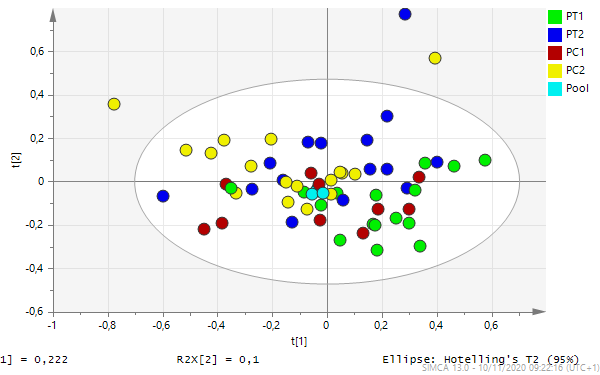 Figure A1. PCA analysis of the dataset related to Paiele leaves samples. P- Paiele; Pool- created mixing equal aliquots of all the samples. C- control; T- treated with 501; 1- sampling date May 10; 2- sampling date May 21.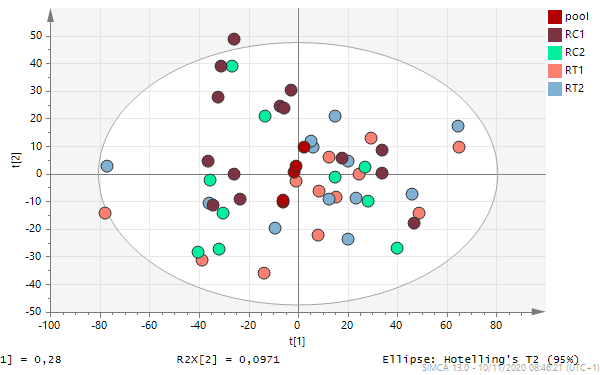 Figure A2. PCA analysis of the dataset related to Roncaje leaves samples. R- Roncaie Pool- created mixing equal aliquots of all the samples. C- control; T- treated with 501; 1- sampling date May 10; 2- sampling date May 21.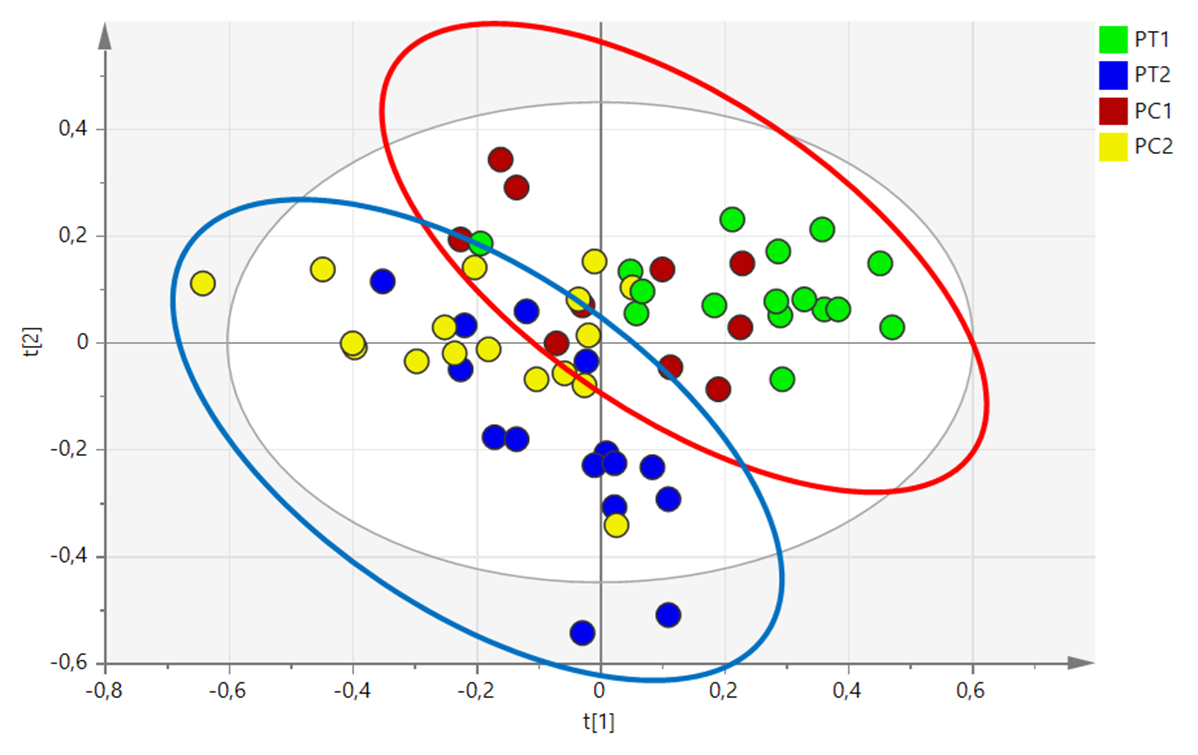 Figure A3. PCA of 501-treated leaves compared to control in Paiele vineyard. P- Paiele; C- control; T- treated with 501; 1- sampling date May 10; 2- sampling date May 21. Red ellipsoid groups samples at sampling time 1 and blue ellipsoid samples at sampling time 2.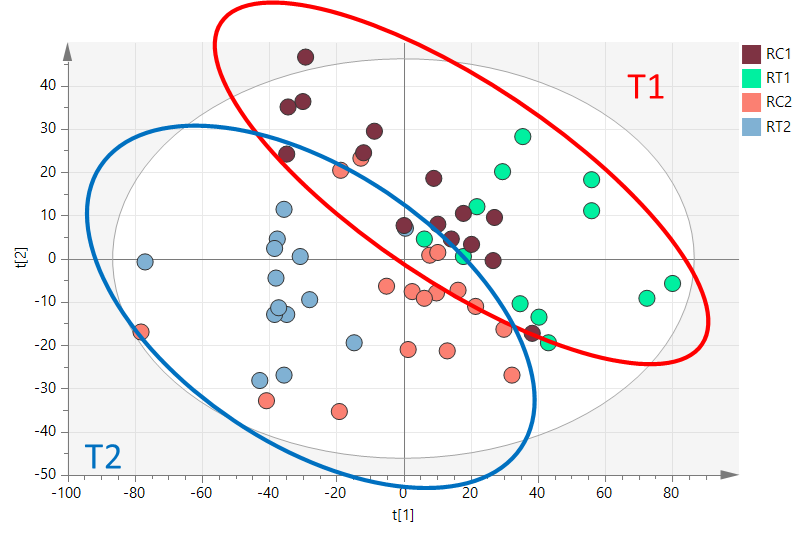 Figure A4. PCA of 501-treated leaves compared to control in Roncaie vineyard. P- Paiele; C- control; T- treated with 501; 1- sampling date May 10; 2- sampling date May 21. Red ellipsoid groups samples at time sampling 1 and blue ellipsoid samples at time sampling 2.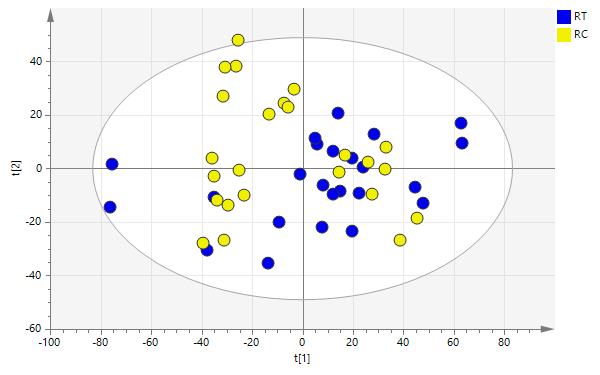 Figure A5. PCA analysis  of the whole dataset related to Roncaie berries. C- Control; T- treated with 501. 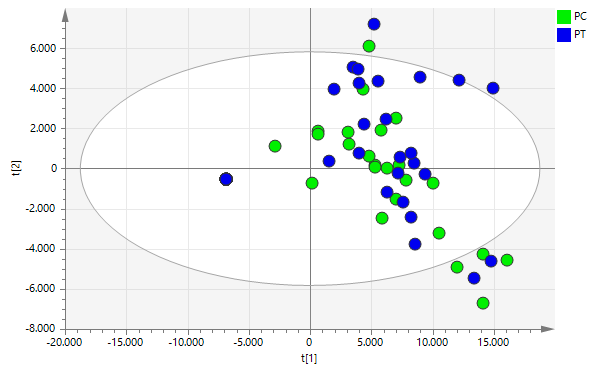 Figure A6. PCA analysis  of the whole dataset related to Paiele berries. C- Control; T- treated with 501. Table A1. Main physical and chemical characteristics of the soil (0–30cm) at the two sites. Data are reported on a dry weight basis.Table A2. Sulfur (S), Carbon (C) and Nitrogen (N) content in berries. P- Paiele; R- Roncaie; C- control; T- treated with 501. Data in percent dry weight. Means of n=6 ± st dev.Paiele (P)Roncaie (R) Clay %21.835.8Silt %1624Sand %62.240.2pH8.048.16Total nitrogen % 0.200.16Total carbon %1.932.62Organic carbon %1.871.68Ca (mg kg-1) 8984.239715.03K (mg kg-1) 735.17466.64Mg (mg kg-1) 2346.811800.29Na (mg kg-1) 15.7418.78sampleS%C%N%PCh0.189±0.08140.148±0.2270.357±0.066PTh0.203±0.07939.836±0.5930.414±0.175RCh0.141±0.06540.529±0.4270.443±0.083RTh0.163±0.04640.154±0.5670.485±0.059